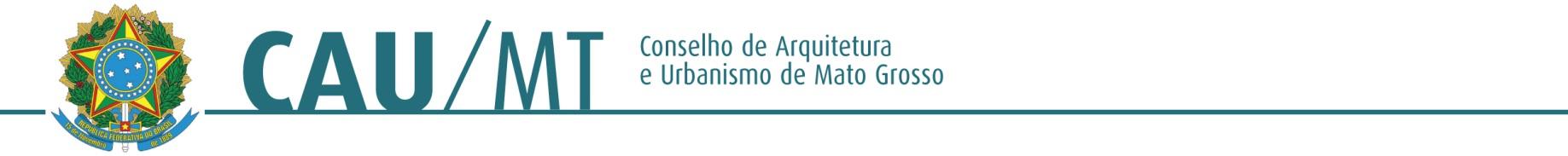 DELIBERAÇÃO PLENÁRIA Nº 32/13O Conselho de Arquitetura e Urbanismo de Mato Grosso – CAU/MT, no uso de suas atribuições que lhe conferem o Art. 34 da Lei 12.378, de 31 de dezembro de 2010 e Art. 29 do Regimento Interno, de acordo com o que se deliberou em sessão plenária ordinária nº 15, do dia 23 de março de 2013.Resolve:Art. 1º – Destituir do cargo de Diretor Financeiro do CAU/MT o Conselheiro Titular Sérgio Silva Santos.Art 2º - Eleger a Conselheira Titular Ana Rita Maciel Ribeiro, Diretora Financeira do Conselho.Art 3º - Esta deliberação entra em vigor na data da deliberação plenária.Cuiabá, 25 de março de 2013.CLAUDIO SANTOS DE MIRANDAPresidente do CAU/MT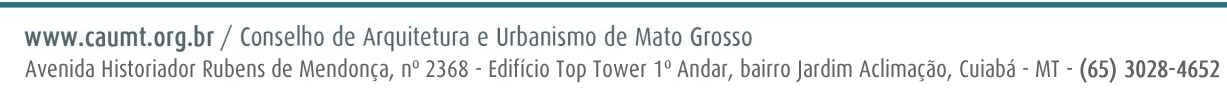 